TEACH continues to provide one on one tutoring for students who want to obtain their U.S. Citizenship.Unfortunately, we do not know what changes the new administration will make.  Many changes have taken place with the previous administration and we are still waiting for decisions to be made.  Changes in the TestApplicants who filed before December 1, 2020 will take the 2008 version of the civics test for their initial test along with any retest.Applicants who filed on or after December 1, 2020 will take the 2020 version of the civics test for their initial test along with any retest.The Civics Test ChangesThe civics questions have increased from 100 to 128 questions.The 128 questions come from a combination of the 2008 test version along with the 2020 test version (some identical & some modified and new questions).The new test questions are more challenging than the 2008 version.The geography questions have been eliminated.The number of questions asked during the interview have changed from 5-10 questions to a total of 20.The number of questions the applicant must get correct to pass has changed from a total of 6 to 12 correct questions.The total number of questions an applicant will be asked has changed from 6-10 to a total of 20 questions.The officer will ask all 20 questions even if an applicant gets the first 12 correct.This will add significant time to the Civics test and increase the application processing backlog.No ChangesReading TestApplicants must read out loud one of the three sentences correctly.Writing TestApplicant must write one out of three sentences correctly from the dictation.Speaking TestOfficer determines applicant’s ability to speak and understand English during eligibility interview and discussion of applicant’s Form N-400 application.Fees for the N400 application include the picture and fingerprints.  The cost has also changed.  Here are the links where you can get more information about the cost and the forms.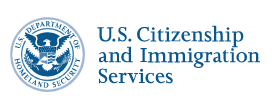 https://www.uscis.gov/Form linkshttps://www.uscis.gov/citizenship